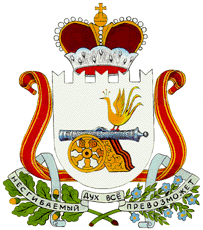 АДМИНИСТРАЦИЯ МУНИЦИПАЛЬНОГО ОБРАЗОВАНИЯ«ГЛИНКОВСКИЙ РАЙОН» СМОЛЕНСКОЙ ОБЛАСТИПОСТАНОВЛЕНИЕот  10 февраля 2016г. № 53         Руководствуясь Федеральным законом «О развитии малого и среднего предпринимательства в Российской Федерации» от 24 июля 2007 г №209-ФЗ        Администрация муниципального образования «Глинковский район» Смоленской области постановляет:Внести в постановление Администрации муниципального образования «Глинковский район» Смоленской области от 14.11.2014 г. №396 «Об утверждении муниципальной программы «Развитие субъектов малого и среднего предпринимательства в муниципальном образовании Глинковского сельского поселения Глинковского района Смоленской области на 2015-2020гг.» следующие изменения:Раздел V «Основные меры правового регулирования в сфере реализации муниципальной программы» изложить в новой редакции:«Поддержка субъектов малого и среднего предпринимательства и организаций, образующих инфраструктуру поддержки субъектов малого и среднего предпринимательства, включает в себя финансовую, имущественную, информационную, консультационную поддержку таких субъектов, поддержку в области инноваций и промышленного производства, поддержку субъектов малого и среднего предпринимательства.Принципами поддержки субъектов малого и среднего предпринимательства являются:- заявительный порядок обращения субъектов малого и среднего предпринимательства за оказанием поддержки;- доступность инфраструктуры поддержки субъектов малого и среднего предпринимательства для всех субъектов малого и среднего предпринимательства;- равный доступ субъектов малого и среднего предпринимательства к участию в программе;- оказание поддержки с соблюдением требований, установленных Федеральным законом от 26 июля 2006 года №135-ФЗ «О защите конкуренции»;- открытость процедур оказания поддержки.При обращении субъектов малого и среднего предпринимательства за оказанием поддержки представляются документы, подтверждающие их соответствие условиям, установленным Федеральным законом от 24.07.2007г. №209-ФЗ «О развитии малого и среднего предпринимательства в Российской Федерации».Срок рассмотрения обращений субъектов малого и среднего предпринимательства составляет не более 30 календарных дней. Каждый субъект малого и среднего предпринимательства должен быть проинформирован о решении, принятом по такому обращению в течение 5 дней со дня его принятия.Меры правового регулирования в сфере реализации муниципальной программы  предусмотрены Федеральным законом от 24.07.2007г. №209-ФЗ «О развитии малого и среднего предпринимательства в Российской Федерации», другими нормативными правовыми актами (приложение 3).».2. Контроль за исполнением настоящего постановления оставляю за собой.